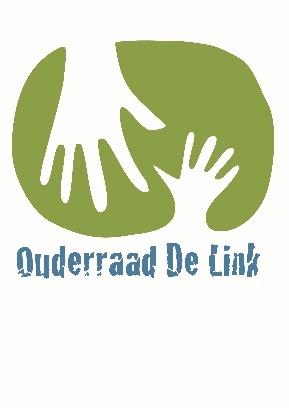 Gesubsidieerde Vrije Kleuterschool - Gesubsidieerde Vrije Lagere School “DE LINK”Verslag van 19 september 2019Aanwezig:	Inge Hendrickx, Olivier Lamberts, Floris Kila, Hedwig Veestraeten, 
Mark Beddegenoodts, Paola Barraza, Kevin Verbinnen, Line Ruts, Olaf Tas, 
Pieter Wouters, Shanna Van Thillo, Karlijn Van Der Ven, Natalie Buys, 
Andrew Turner, Sarah De Braekeleer, Dirk Sluyts, Ann Cogghe, juf An, juf Jolien, juf Annelore, Bart Baeyens, Veronique Peeters, Gawein Pelser, Selena VerhelstVerontschuldigd:	Michèle Van Cautenberg, Petra Steurs,  juf Kristin, juf Sabine, Jan De Cleirlidmaatschap VCOVDe ouderraad is sinds dit schooljaar aangesloten bij de VCOV, een overkoepeling van de Vlaamse ouderverenigingen. De VCOV behartigt de belangen van ouderverenigingen bij de minister en werkt ook ondersteunend. Zo bieden zij informatie omtrent allerhande zaken, organiseren zij workshops (bv hoe omgaan met armoede op school, pesten,…) en infoavonden (via provinciale antennes). Deze workshops en infoavonden staan open voor ouders en leerlingen. Het lidmaatschap bedraagt 90 EUR/jaar. welkom nieuwe leden + voorstelrondjeWelkom aan de nieuwe leden! goedkeuring vorig verslagVerslag werd goedgekeurd. punten van de directieLln aantallenKleuterschool (centrum en Buizegem): 147 kleutersLagere school (centrum en Buizegem): 290 leerlingenOrganisatie vd klassenKleuterschoolAangezien er bij de telling in februari 2019 een aantal kleuters minder waren, valt er voor de kleuterschool één fulltime leerkracht weg. Dit maakt dat Juf Jolien zowel de eerste kleuterklas doet als de instapklas, dit met ondersteuning van Juf Karine. Juf Kathleen zorg voor de ondersteuning in de 3e kleuterklassen en geeft ook turnles in de centrumschool. Juf Ellen vervangt in de namiddag, Juf Katrien en Juf Britt wanneer zij hun vrije namiddag hebben. In Buizegem werd er een aparte turnleraar aangeworven. Juf Annelore geeft in Buizegem les in de 3e kleuterklas en werkt daar tevens ondersteunend. Lagere schoolHet 5e leerjaar van Buizegem krijgt ook les in het centrum.In de lagere school werd er geopteerd voor meer klassen met kleinere groepen. Ingevolge de kleinere klassen moet er een beetje ingeboet worden op zorg, maar Juf Kristin en meester Johan springen bij in andere klassen wanneer en waar nodig. Organisatie zwemmenPer trimister gaat er een andere graad zwemmen. 2e graad -> 1e trimester3e graad -> 2e trimester1e graad -> 3e trimesterWijziging uur vooropvang – lln om 8.25u aanwezigDe school wil dit jaar extra inzetten op “op tijd komen op school”. Daarom wordt het aangemoedigd om al om 08.25 uur op school aanwezig te zijn ipv 08.30 uur. Hierdoor begint de vooropvang al om 08.10 uur ipv 08.15 uur. De vraag werd gesteld waarom de schoolpoorten niet kunnen geopend worden om 08.00 uur zodat er niet meer voorzien wordt in betalende vooropvang. De directie lichtte toe dat dit op gemeentelijk niveau moet bekeken worden. Historisch is het zo dat de gemeente bijbetaalde voor de opvang wanneer de school hiervoor onvoldoende inkomsten van de ouders ontving. Aangezien de meeste kinderen op school blijven eten, beschikt de school over voldoende budget en past de gemeente niet meer bij. De vooropvang gratis  maken zou de school 4 euro per week kosten. Dit punt zal in de scholengemeenschap besproken worden en voorgelegd worden aan de gemeente. Poort KS op slotHet sluiten van de poort van de kleuterschool is zowel in Buizegem als het centrum een succes. Er wordt beduidend meer op tijd gekomen wat zowel leuk is voor de kinderen als de juffen. De poort blijft wel niet meer gesloten tot 12.00 uur doch tot 09.00 uur omdat dit anders praktisch niet haalbaar is. Voor ouders die occasioneel te laat komen, is er wel een telefoonnummer van een verantwoordelijke beschikbaar zodat zij voor 09.00 uur worden binnen gelaten. Hierbij werd ook aangegeven dat dit positief is voor de ‘sereniteit’ aan de schoolpoort. Waarbij verwezen wordt naar het vaak onaangepast, agressieve gedrag van sommige ouders op de parking, busstrook, … Compartimentering voltooid?Deze werd voltooid op enkele details na. De oplevering is kortelings voorzien. Schilderwerken – karweidagIngevolge de compartimentering moeten er nog schilderwerken uitgevoerd worden. Hiervoor wordt een karweiweekend voorzien op zaterdag 16 en zondag 17 novemberDe ouderraad zal een flyer maken die via de school aan de leerlingen wordt meegegeven. Feestjaar – circus PicoliniBinnen de school zijn de werkgroepen gevormd. De circusdirecteur komt op 3 oktober a.s. naar de school om de locatie te bekijken en een initiatie te geven. Daarna worden er samen met de kinderen verschillende acts in elkaar gestoken. De circustent wordt op zondag 26 januari 2020 opgezet (hiervoor zal hulp van de ouderraad nodig zijn). De kinderen kunnen dan de ganse week in de tent oefenen. De voorstellingen gaan door op 31 januari en 1 februari 2020. Op 2 februari 2020 moet de tent afgebroken worden. Tijdens het feestjaar staan er nog activiteiten gepland:25 april 2020: reünie- dag 
Hiervoor werd binnen de school al een werkgroep opgericht. 26 juni 2020: “feestnamiddag”Er zal gependeld worden tussen de school in het centrum en Buizegem. Het Toeristentreintje werd reeds besteld. Ook hiervoor werd een werkgroep binnen de school opgericht. Voor al deze activiteiten geldt dat na de eerste samenkomst van de werkgroepen zal beslist worden waar de ouderraad kan helpen. overlopen jaarkalender + toewijzen werkgroepenVolgende activiteiten liggen reeds vast:24 november 2019: spaghettifestijnHiervoor is er hulp nodig op vrijdag: overdag om boodschappen te doen en ’s avonds om de tenten te zetten. Op zaterdag 23 november a.s. wordt de spaghetti klaargemaakt en de zaal klaargezet. Zondag is er hulp nodig voor het opdienen, afruimen, afwassen en opruimen. Deze werkgroep wordt geleid door Inge en Olivier, er zal nog een mail volgen met meer info. 27 maart 2020: kwisEr zijn vooral ouders nodig die zich tijdens de schooluren kunnen vrijmaken om filmpjes te maken met de leerlingen en leerkrachten. Op de avond zelf is er ondersteuning nodig voor de catering. Floris leidt deze werkgroep en zal nog verder informeren. agendapunten OR6a besparingen gemeente EdegemDoor besparingen van de gemeente zal het gebruik van de bus en de bioklas gehalveerd worden. Zo zullen de leerlingen allicht nog maar 1 x per schooljaar naar de bioklas kunnen gaan in plaats van 2x. De vermindering van de gemeentebus heeft ook een invloed op het zwemmen omdat de bus de leerlingen naar het zwembad in Mortsel brengt. De zwemjuf werd niet vervangen zodat er niet of beperkt zwemles kan gegeven worden. De ouderraad is het er mee eens dat dit moet aangekaart worden bij de gemeente. Floris en Andrew zullen hiervoor contact opnemen met de andere ouderraden van de gemeente om zo eventueel een gemeenschappelijk standpunt in te nemen en dit op de agenda van de gemeenteraad te zetten. 6b verkeersveiligheid werkgroepVerkeersveiligheid heeft verschillende dimensies: 1) rijden in de straat, 2) parkeren en 3) hoffelijkheid. De directie heeft reeds aan de gemeente gevraagd om van de Patronaatstraat een schoolstraat te maken maar bekwam nog geen antwoord op dit verzoek. De ouderraad vindt verkeersveiligheid een belangrijk punt en zal hierrond opnieuw een werkgroep vormen. Gaven zich hiervoor reeds op: Veronique, Petra, Selena, Paola, Olaf en Sarah (leider moet nog worden bepaald). De bedoeling is om ook wat dit punt betreft eens te informeren bij andere ouderraden binnen de gemeente. Er zal ook worden samengezeten met de werkgroep verkeer binnen de school. Alvast enkele ideeën: flyers, cut-outs, …  6c whatsapp klasgroepenSommige ouders hebben heimwee naar de klassenlijsten van vroeger. Ingevolge de GDPR kunnen deze niet meer door de school verspreid worden. Idee is om voor elke klas een whatsapp groepje te maken waarvan een ouder van de betrokken klas beheerder is. De ouderraad zal een briefje maken die in de boekentas wordt meegegeven. Aan de hand hiervan kunnen ouders, indien zij dit wensen, zich bij de whatsapp groep aansluiten. Belangrijk in kader van GDPR is dat dit een vrije keuze is. Er zal weer gewerkt worden met een QR code zodat de ouders die zich willen aanmelden automatisch worden toegevoegd. Volgende beheerders gaven zich reeds op:Andrew: 6A, 6B, 1CFloris 2AOlaf 3C en 1ALine 4COlivier 3e kleuterklasPaola 4AVeronique 2KBAndere beheerders mogen zich steeds opgeven. 6d digitale communicatieplatform werkgroepUit de enquête van de school bleek dat de ouders wensen dat deze vorm van communicatie zal toenemen. De school is samen de ICT’er een proefproject met ‘Gimme’ aan het uitwerken. Hieromtrent volgt nog een brief. De start is voorzien binnen 2 à 3 weken. 6e 175 jaar de link - wedstrijd nieuw logo?Dit agendapunt werd niet weerhouden. Het oude logo is nog steeds actueel en mogelijk dringt verandering zich over een 2-tal jaar op wanneer de nieuwbouw in Buizegem af is. 6f team PiaNiet meer nodig, fondsen werden reeds verworven. 6g teambuilding ORGraag ideeën doorgeven voor een teambuilding met de ouderraad. 
RondvraagLuizen controleren in de LS?Dit wordt niet actief gedaan (ligt gevoelig bij de oudere leerlingen) maar wanneer er luizen bij een leerling worden vastgesteld, worden de ouders hier wel op aangesproken. Wanneer er broers of zussen zijn in de KS en waar worden luizen bij vast gesteld worden, wordt er getracht de juf van de broer/zus in de LS hierover te informeren. Stand van zaken bouw BuizegemDoor onvoorziene omstandigheden heeft de bouw een jaar vertraging opgelopen. De omgevingsvergunning is in aanvraag. Aanvang der werken is voorzien in augustus 2020 tot einde schooljaar. RekeningstandEr staat € 3.079,00 op de rekening. Dit is nodig als werkingskapitaal. Van de opbrengt van vorig jaar werd o.a. een smartbord betaald en speeltuigen voor de kleuterschool. VariaGeen variaBelangrijke data en data vergaderingenDe volgende bijeenkomsten gaan telkens door om 20.15 in de lerarenkamer in de Patronaatstraat. dinsdag 5 november 2019donderdag 23 januari 2020dinsdag 24 maart 2020, donderdag 7 mei 2020dinsdag 18 juni 202024/11/19 – spaghettifestijn27/03/20 - kwis